                                                                                                                         .              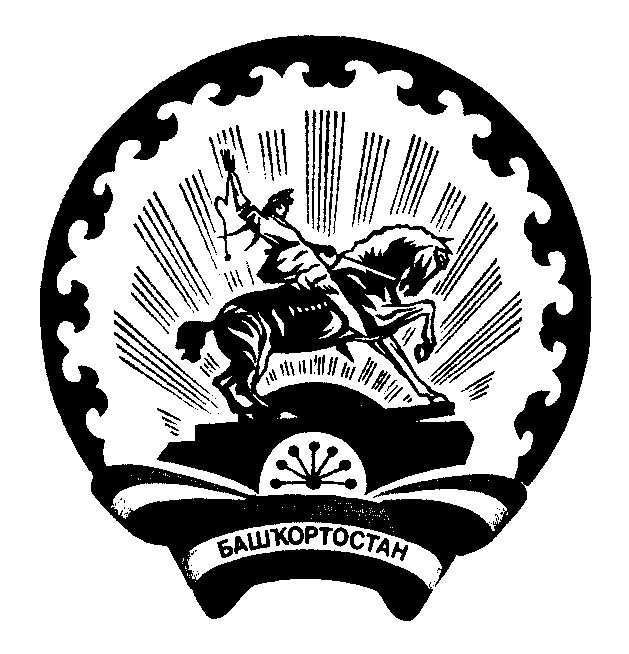 БАШ?ОРТОСТАН  РЕСПУБЛИКА3Ы                                                    АДМИНИСТРАЦИЯ СЕЛЬСКОГО ПОСЕЛЕНИЯБ2Л2Б2й РАЙОНЫ МУНИЦИПАЛЬ                                                      УСЕНЬ-ИВАНОВСКИЙ СЕЛЬСОВЕТРАЙОН 292Н-ИВАНОВКА АУЫЛ                                                           МУНИЦИПАЛЬНОГО РАЙОНА БЕЛЕБЕЕВСКИЙСОВЕТЫ АУЫЛ БИЛ2М23Е ХАКИМИ2ТЕ                                   РАЙОН РЕСПУБЛИКИ БАШКОРТОСТАН452033, Б2л2б2й районы, )с2н-Ивановка ауылы,                                      452033, Белебеевский район, с.Усень-Ивановское,Гагарин урамы,101                                                                                          ул.Гагарина, 101К А Р А Р                                                                       ПОСТАНОВЛЕНИЕ  13 июнь 2017й                                                       №30                                 13 июня 2017г  Об утверждении требований к закупаемым органами местного самоуправления  сельского  поселения  Усень-Ивановский  сельсовет муниципального района Белебеевский район Республики Башкортостан отдельным видам товаров, работ, услуг (в том числе предельных цен  товаров, работ, услуг)В соответствии сч.5  ст. 19 Федерального закона от 05.04.2013г. №44-ФЗ «О контрактной системе в сфере закупок товаров, работ, услуг для обеспечения государственных и муниципальных нужд», постановлением Администрации сельского поселения Усень-Ивановский сельсовет  муниципального района Белебеевский район  Республики Башкортостан от 23.05.2017 № 26 «Об определении требований к закупаемым органами местного самоуправления сельского поселения Усень-Ивановский сельсовет муниципального района Белебеевский район Республики  Башкортостан отдельным видам товаров, работ, услуг (в том числе предельных цен товаров, работ, услуг)ПОСТАНОВЛЯЮ:1. Утвердить прилагаемые требования к закупаемым органами местного самоуправления  сельского поселения Усень-Ивановский сельсовет  муниципального района Белебеевский район Республики Башкортостан отдельным видам товаров, работ, услуг (в том числе предельные цены  товаров, работ, услуг).2.Считать утратившим силу Постановление Администрации сельского поселения Усень-Ивановский сельсовет муниципального района Белебеевский район Республики  Башкортостан от 14.09.2016 года № 46 « Об утверждении требований к закупаемым органами местного самоуправления сельского поселения Усень-Ивановский сельсовет муниципального района Белебеевский район Республики  Башкортостан отдельным видам товаров, работ, услуг (в том числе предельных цен товаров, работ, услуг)».         3. Настоящее Постановление подлежит размещению в установленном порядке в Единой информационной системе в сфере закупок.         4.Настоящее Постановление вступает в силу с момента подписания.         5.Контроль за исполнением настоящего постановления оставляю за собой.Глава сельского поселения                                                     Д.В.ДенисовПриложение к Постановлению Администрации сельского поселения Усень-Ивановский сельсовет муниципального района Белебеевский район Республики Башкортостан  От 13 июня 2017 г № 30 ПЕРЕЧЕНЬотдельных видов товаров, работ, услуг, в отношении которых определяются требования к потребительским свойствам (в томчисле к качеству) и иным характеристикам (в том числе предельные цены товаров, работ, услуг) к ним№ п/пКод по ОКПД(2)Наименование отдельного вида товаров, работ, услугЕдиница измерения Единица измерения Требования к потребительским свойствам (в том числе качеству) и иным характеристикам, утвержденные  администрацией   сельского поселения Усень-Ивановский сельсовет муниципального района Белебеевский район Республики БашкортостанТребования к потребительским свойствам (в том числе качеству) и иным характеристикам, утвержденные  администрацией   сельского поселения Усень-Ивановский сельсовет муниципального района Белебеевский район Республики БашкортостанТребования к потребительским свойствам (в том числе качеству) и иным характеристикам, утвержденные  администрацией   сельского поселения Усень-Ивановский сельсовет муниципального района Белебеевский район Республики БашкортостанТребования к потребительским свойствам (в том числе качеству) и иным характеристикам, утвержденные  администрацией   сельского поселения Усень-Ивановский сельсовет муниципального района Белебеевский район Республики Башкортостан№ п/пКод по ОКПД(2)Наименование отдельного вида товаров, работ, услугКод по ОКЕИНаименование Характеристика Значение характеристики обоснование отклонения значения утвержденной характеристики функциональное назначение*12345891011126.20.11Машины вычислительные электронные цифровые портативные массой не более  для автоматической обработки данных («лэптопы», «ноутбуки», «сабноутбуки»). Пояснения по требуемой продукции: ноутбуки, планшетные компьютерыМашины вычислительные электронные цифровые портативные массой не более  для автоматической обработки данных («лэптопы», «ноутбуки», «сабноутбуки»). Пояснения по требуемой продукции: ноутбуки, планшетные компьютерыМашины вычислительные электронные цифровые портативные массой не более  для автоматической обработки данных («лэптопы», «ноутбуки», «сабноутбуки»). Пояснения по требуемой продукции: ноутбуки, планшетные компьютерыМашины вычислительные электронные цифровые портативные массой не более  для автоматической обработки данных («лэптопы», «ноутбуки», «сабноутбуки»). Пояснения по требуемой продукции: ноутбуки, планшетные компьютерыМашины вычислительные электронные цифровые портативные массой не более  для автоматической обработки данных («лэптопы», «ноутбуки», «сабноутбуки»). Пояснения по требуемой продукции: ноутбуки, планшетные компьютерыМашины вычислительные электронные цифровые портативные массой не более  для автоматической обработки данных («лэптопы», «ноутбуки», «сабноутбуки»). Пояснения по требуемой продукции: ноутбуки, планшетные компьютерыМашины вычислительные электронные цифровые портативные массой не более  для автоматической обработки данных («лэптопы», «ноутбуки», «сабноутбуки»). Пояснения по требуемой продукции: ноутбуки, планшетные компьютеры1.126.20.11Ноутбук 039ДюймРазмер экрана Не более 191.126.20.11Ноутбук Тип экрана Матовый/глянцевый с матрицей IPS,PLS,TN1.126.20.11Ноутбук 163ГраммВесНе более 50001.126.20.11Ноутбук Тип процессораНе более 8 ядер1.126.20.11Ноутбук 292МегагерцЧастота процессора Не более 47001.126.20.11Ноутбук ГигабайтРазмер оперативной памяти Не более 81.126.20.11Ноутбук Гигабайт Объем накопителяНе более 10001.126.20.11Ноутбук Тип жесткого дискаТвердотельный, гибридный1.126.20.11Ноутбук Оптический приводДопускается наличие привода с поддержкой дисков CD-R, CD-RW, DVD-R, DVD+R, DVD-RW, DWD+RW 1.126.20.11Ноутбук Наличие модулей Wi-Fi, BluetoothДопустимо любое1.126.20.11Ноутбук Наличие поддержки 3G (UMTS)Не имеет значения1.126.20.11Ноутбук Тип видеоадаптера Встроенный/дискретный1.126.20.11Ноутбук 356ЧасВремя работыНе более 71.126.20.11Ноутбук Операционная системаWindows или эквивалент1.126.20.11Ноутбук Предустановленное программное обеспечениеMicrosoft Office или эквивалент1.126.20.11Ноутбук Предельная цена40 000,001.226.20.11Планшетный компьютерПланшетный компьютерПланшетный компьютерПланшетный компьютерПланшетный компьютерПланшетный компьютерПланшетный компьютер039ДюймРазмер экранаНе более 12Тип экранаС матрицей IPS,Retina,Amoled,MVA,TN163ГраммВесНе более 2000Тип процессораНе более 8 ядер292МегагерцЧастота процессораНе более 4700ГигабайтРазмер оперативной памятиНе более 4ГигабайтОбъем накопителяНе более  64Тип жесткого дискаТвердотельный, гибридныйОптический приводНе требуетсяНаличие модулей Wi-Fi, BluetoothДопустимо любоеНаличие поддержки 3G (UMTS)ДаТип видеоадаптераИнтегрированный или дискретныйМА.чЕмкость аккумуляторной батареиНе менее 5000Операционная системаAndroid Предустановленное программное обеспечениеНе требуется383РубльПредельная цена30 000,00226.20.15Машины вычислительные электронные цифровые прочие, содержащие или не содержащие в одном корпусе одно или два из следующих устройств для автоматической обработки данных: запоминающие устройства, устройства ввода, устройства вывода. Пояснения по требуемой продукции: компьютеры персональные настольные, рабочие станции выводаМашины вычислительные электронные цифровые прочие, содержащие или не содержащие в одном корпусе одно или два из следующих устройств для автоматической обработки данных: запоминающие устройства, устройства ввода, устройства вывода. Пояснения по требуемой продукции: компьютеры персональные настольные, рабочие станции выводаМашины вычислительные электронные цифровые прочие, содержащие или не содержащие в одном корпусе одно или два из следующих устройств для автоматической обработки данных: запоминающие устройства, устройства ввода, устройства вывода. Пояснения по требуемой продукции: компьютеры персональные настольные, рабочие станции выводаМашины вычислительные электронные цифровые прочие, содержащие или не содержащие в одном корпусе одно или два из следующих устройств для автоматической обработки данных: запоминающие устройства, устройства ввода, устройства вывода. Пояснения по требуемой продукции: компьютеры персональные настольные, рабочие станции выводаМашины вычислительные электронные цифровые прочие, содержащие или не содержащие в одном корпусе одно или два из следующих устройств для автоматической обработки данных: запоминающие устройства, устройства ввода, устройства вывода. Пояснения по требуемой продукции: компьютеры персональные настольные, рабочие станции выводаМашины вычислительные электронные цифровые прочие, содержащие или не содержащие в одном корпусе одно или два из следующих устройств для автоматической обработки данных: запоминающие устройства, устройства ввода, устройства вывода. Пояснения по требуемой продукции: компьютеры персональные настольные, рабочие станции выводаМашины вычислительные электронные цифровые прочие, содержащие или не содержащие в одном корпусе одно или два из следующих устройств для автоматической обработки данных: запоминающие устройства, устройства ввода, устройства вывода. Пояснения по требуемой продукции: компьютеры персональные настольные, рабочие станции вывода2.126.20.15Компьютер персональный настольныйКомпьютер персональный настольныйКомпьютер персональный настольныйКомпьютер персональный настольныйКомпьютер персональный настольныйКомпьютер персональный настольныйКомпьютер персональный настольный2.126.20.15Тип (моноблок/системный блок и монитор)Моноблок/системный блок и монитор2.126.20.15039ДюймРазмер экрана/монитораНе более 242.126.20.15Тип процессораНе более 8 ядер2.126.20.15292МегагерцЧастота процессораНе более 47002.126.20.15ГигабайтРазмер оперативной памятиНе более 82.126.20.15ГигабайтОбъем накопителяНе более 5002.126.20.15Тип жесткого дискаТвердотельный, гибридный2.126.20.15Оптический приводДопускается наличие привода с поддержкой дисков CD-R, CD-RW, DVD-R, DVD+R, DVD-RW, DWD+RW 2.126.20.15Тип видеоадаптераВстроенный/дискретный2.126.20.15Операционная системаWindows 2.126.20.15Предустановленное программное обеспечениеMicrosoft Office или эквивалент2.126.20.15Наличие мыши и клавиатурыОбязательноДля работыВвод текста, выполнение операций2.126.20.15383РубльПредельная цена35 000,002.226.20.15Рабочая станция выводаРабочая станция выводаРабочая станция выводаРабочая станция выводаРабочая станция выводаРабочая станция выводаРабочая станция вывода2.226.20.15Тип (моноблок/системный блок и монитор)Моноблок/системный блок и монитор2.226.20.15039ДюймРазмер экрана/монитораНе более 242.226.20.15Тип процессораНе более 8 ядер2.226.20.15292МегагерцЧастота процессораНе более 47002.226.20.15ГигабайтРазмер оперативной памятиНе более 82.226.20.15ГигабайтОбъем накопителяНе более 5002.226.20.15Тип жесткого дискаТвердотельный, гибридный2.226.20.15Оптический приводДопускается наличие привода с поддержкой дисков CD-R, CD-RW, DVD-R, DVD+R, DVD-RW, DWD+RW 2.226.20.15Тип видеоадаптераВстроенный/дискретный2.226.20.15Операционная системаWindows 2.226.20.15Предустановленное программное обеспечениеMicrosoft Office или эквивалент2.226.20.15Наличие мыши и клавиатурыОбязательноДля работыВвод текста, выполнение операций2.226.20.15383РубльПредельная цена35 000,00326.20.16Устройства ввода/вывода данных, содержащие или не содержащие в одном корпусе запоминающие устройства. Пояснения по требуемой продукции: принтеры, сканеры, многофункциональные устройстваУстройства ввода/вывода данных, содержащие или не содержащие в одном корпусе запоминающие устройства. Пояснения по требуемой продукции: принтеры, сканеры, многофункциональные устройстваУстройства ввода/вывода данных, содержащие или не содержащие в одном корпусе запоминающие устройства. Пояснения по требуемой продукции: принтеры, сканеры, многофункциональные устройстваУстройства ввода/вывода данных, содержащие или не содержащие в одном корпусе запоминающие устройства. Пояснения по требуемой продукции: принтеры, сканеры, многофункциональные устройстваУстройства ввода/вывода данных, содержащие или не содержащие в одном корпусе запоминающие устройства. Пояснения по требуемой продукции: принтеры, сканеры, многофункциональные устройстваУстройства ввода/вывода данных, содержащие или не содержащие в одном корпусе запоминающие устройства. Пояснения по требуемой продукции: принтеры, сканеры, многофункциональные устройстваУстройства ввода/вывода данных, содержащие или не содержащие в одном корпусе запоминающие устройства. Пояснения по требуемой продукции: принтеры, сканеры, многофункциональные устройства3.126.20.16ПринтерыПринтерыПринтерыПринтерыПринтерыПринтерыПринтеры3.126.20.16Метод печати (струйный/ лазерный)Струйный/ лазерный3.126.20.16Цветность (цветной/черно-белый)Черно-белая3.126.20.16Максимальный форматА43.126.20.16Скорость печати Не ниже 18 страниц в минуту3.126.20.16Наличие дополнительных модулей и интерфейсов (сетевой интерфейс, устройства чтения карт памяти и т.д.)Не требуется3.126.20.16СтраницОбъем используемого картриджаНе менее 2100 3.126.20.16383РубльПредельная цена10 000,003.226.20.16Многофункциональные устройстваМногофункциональные устройстваМногофункциональные устройстваМногофункциональные устройстваМногофункциональные устройстваМногофункциональные устройстваМногофункциональные устройства3.2Метод печатиЛазерный или струйный3.2Разрешение сканирования Не более 12000*1200dpi3.2Цветность печати/сканированияЧерно-белая/цветная3.2Максимальный форматА33.2Скорость печати/сканированияДо 80 страниц в минуту/ до 80 страниц в минуту3.2Наличие дополнительных модулей и интерфейсов (сетевой интерфейс, устройства чтения карт памяти и т.д.)Не требуется3.2СтраницОбъем используемого картриджаНе менее 2100,00 3.2383РубльПредельная цена20 000,00426.30.22Аппараты телефонные для сотовых сетей связи или для прочих беспроводных сетей Пояснение по требуемой продукции: телефоны мобильныеАппараты телефонные для сотовых сетей связи или для прочих беспроводных сетей Пояснение по требуемой продукции: телефоны мобильныеАппараты телефонные для сотовых сетей связи или для прочих беспроводных сетей Пояснение по требуемой продукции: телефоны мобильныеАппараты телефонные для сотовых сетей связи или для прочих беспроводных сетей Пояснение по требуемой продукции: телефоны мобильныеАппараты телефонные для сотовых сетей связи или для прочих беспроводных сетей Пояснение по требуемой продукции: телефоны мобильныеАппараты телефонные для сотовых сетей связи или для прочих беспроводных сетей Пояснение по требуемой продукции: телефоны мобильныеАппараты телефонные для сотовых сетей связи или для прочих беспроводных сетей Пояснение по требуемой продукции: телефоны мобильныеТип устройства (телефон/ смартфон)смартфонПоддерживаемые стандартыGSM 900/1800/1900, 3G, 4GОперационная системаAndroid или эквивалентВремя работыНе менее 48 часов в режиме ожиданияМетод управления (сенсорный/кнопочный)сенсорный/кнопочныйКоличество SIM-картНе более 2Наличие модулей и интрефейсов (Wi-Fi, Bluetooth, USB. GPS),Допустимо любое соотношение383РубльПредельная ценаНе более 10 000,00529.10.2Автомобили легковые Автомобили легковые Автомобили легковые Автомобили легковые Автомобили легковые Автомобили легковые Автомобили легковые 529.10.2251Лошадиная силаМощность двигателяНе более 150529.10.2383РубльПредельная цена1 500 000,00629.10.3Средства автотранспортные для перевозки 10 человек и болееСредства автотранспортные для перевозки 10 человек и болееСредства автотранспортные для перевозки 10 человек и болееСредства автотранспортные для перевозки 10 человек и болееСредства автотранспортные для перевозки 10 человек и болееСредства автотранспортные для перевозки 10 человек и болееСредства автотранспортные для перевозки 10 человек и более629.10.3251Лошадиная силаМощность двигателяНе закупается629.10.3383РубльПредельная ценаНе закупается729.10.4Средства автотранспортные грузовыеСредства автотранспортные грузовыеСредства автотранспортные грузовыеСредства автотранспортные грузовыеСредства автотранспортные грузовыеСредства автотранспортные грузовыеСредства автотранспортные грузовые729.10.4251Лошадиная силаМощность двигателяНе закупается729.10.4383РубльПредельная ценаНе закупается831.01.11.150Мебель для сидения, преимущественно с металлическим каркасомМебель для сидения, преимущественно с металлическим каркасомМебель для сидения, преимущественно с металлическим каркасомМебель для сидения, преимущественно с металлическим каркасомМебель для сидения, преимущественно с металлическим каркасомМебель для сидения, преимущественно с металлическим каркасомМебель для сидения, преимущественно с металлическим каркасом796штукМатериал (металл), обивочные материалы Предельное значение: ткань Возможные значения: нетканые материалы383рубльПредельная ценаНе более 8000,00931.01.12.160Мебель для сидения, преимущественно с деревянным  каркасом Мебель для сидения, преимущественно с деревянным  каркасом Мебель для сидения, преимущественно с деревянным  каркасом Мебель для сидения, преимущественно с деревянным  каркасом Мебель для сидения, преимущественно с деревянным  каркасом Мебель для сидения, преимущественно с деревянным  каркасом Мебель для сидения, преимущественно с деревянным  каркасом 796штукМатериал (вид древесины) ,обивочные материалыПредельное значение: древесина хвойных и мягколиственных пород: береза, лиственница, сосна, ель Предельное значение: тканьВозможные значения: нетканые материалы383рубльПредельная   ценаНе более 3000,00